Identifying Students Activity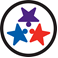 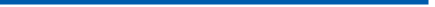 Once you have identified students on the data spreadsheet, write down the list of students who your team believes could possibly receive intervention. Use the table below to make decisions about students identified using the handout.  Mark “MR” for students whose date fall within the Moderate Risk range and “HR” for students whose data fall within the High Risk range.  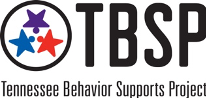 Continue to Monitor StudentQualifies for Tier II Intervention Refer Student to Tier III Team Student has met 1 criteria for “Moderate Risk” behaviorStudent meets 2 or more criteria for “Moderate Risk” behavior.Student has met 2 or more criteria for “High Risk” Behavior. Classroom intervention needs to continue, or needs to startStudent meets 2 or more criteria “Moderate Risk” and 1 “High Risk”Student is in crisis.Classroom intervention needs to continue, or needs to startStudent meets 2 or more criteria “Moderate Risk” and 1 “High Risk”Student is not responding to Tier II interventions after adaptations have been made. StudentNameGradeArea of ConcernArea of ConcernArea of ConcernArea of ConcernArea of ConcernTier II Team Decision(select Tier II intervention, continue to monitor, refer to Tier III team)StudentNameGradeSRSS -ESRSS - IODRAttendanceTeacher NominationExample Student5MRMRYSelect Tier II Intervention